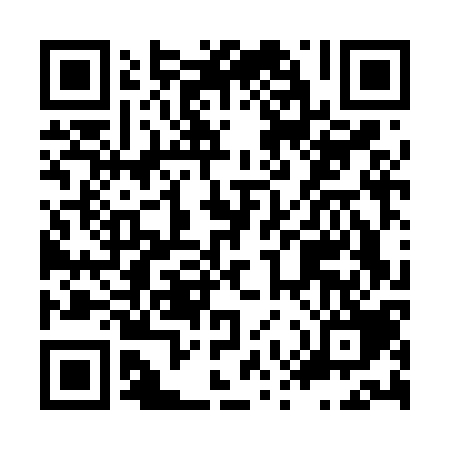 Ramadan times for Xuancheng, ChinaMon 11 Mar 2024 - Wed 10 Apr 2024High Latitude Method: Angle Based RulePrayer Calculation Method: Muslim World LeagueAsar Calculation Method: ShafiPrayer times provided by https://www.salahtimes.comDateDayFajrSuhurSunriseDhuhrAsrIftarMaghribIsha11Mon5:005:006:2012:153:386:116:117:2612Tue4:584:586:1912:153:386:116:117:2713Wed4:574:576:1712:143:386:126:127:2714Thu4:564:566:1612:143:396:136:137:2815Fri4:554:556:1512:143:396:136:137:2916Sat4:534:536:1412:143:396:146:147:3017Sun4:524:526:1312:133:396:156:157:3018Mon4:514:516:1112:133:396:156:157:3119Tue4:504:506:1012:133:406:166:167:3220Wed4:484:486:0912:123:406:176:177:3221Thu4:474:476:0812:123:406:176:177:3322Fri4:464:466:0612:123:406:186:187:3423Sat4:444:446:0512:123:406:186:187:3524Sun4:434:436:0412:113:406:196:197:3525Mon4:424:426:0312:113:406:206:207:3626Tue4:404:406:0112:113:406:206:207:3727Wed4:394:396:0012:103:416:216:217:3728Thu4:384:385:5912:103:416:226:227:3829Fri4:364:365:5812:103:416:226:227:3930Sat4:354:355:5612:093:416:236:237:4031Sun4:344:345:5512:093:416:246:247:401Mon4:324:325:5412:093:416:246:247:412Tue4:314:315:5312:093:416:256:257:423Wed4:294:295:5112:083:416:256:257:434Thu4:284:285:5012:083:416:266:267:435Fri4:274:275:4912:083:416:276:277:446Sat4:254:255:4812:073:416:276:277:457Sun4:244:245:4712:073:416:286:287:468Mon4:234:235:4512:073:416:296:297:479Tue4:214:215:4412:073:416:296:297:4710Wed4:204:205:4312:063:416:306:307:48